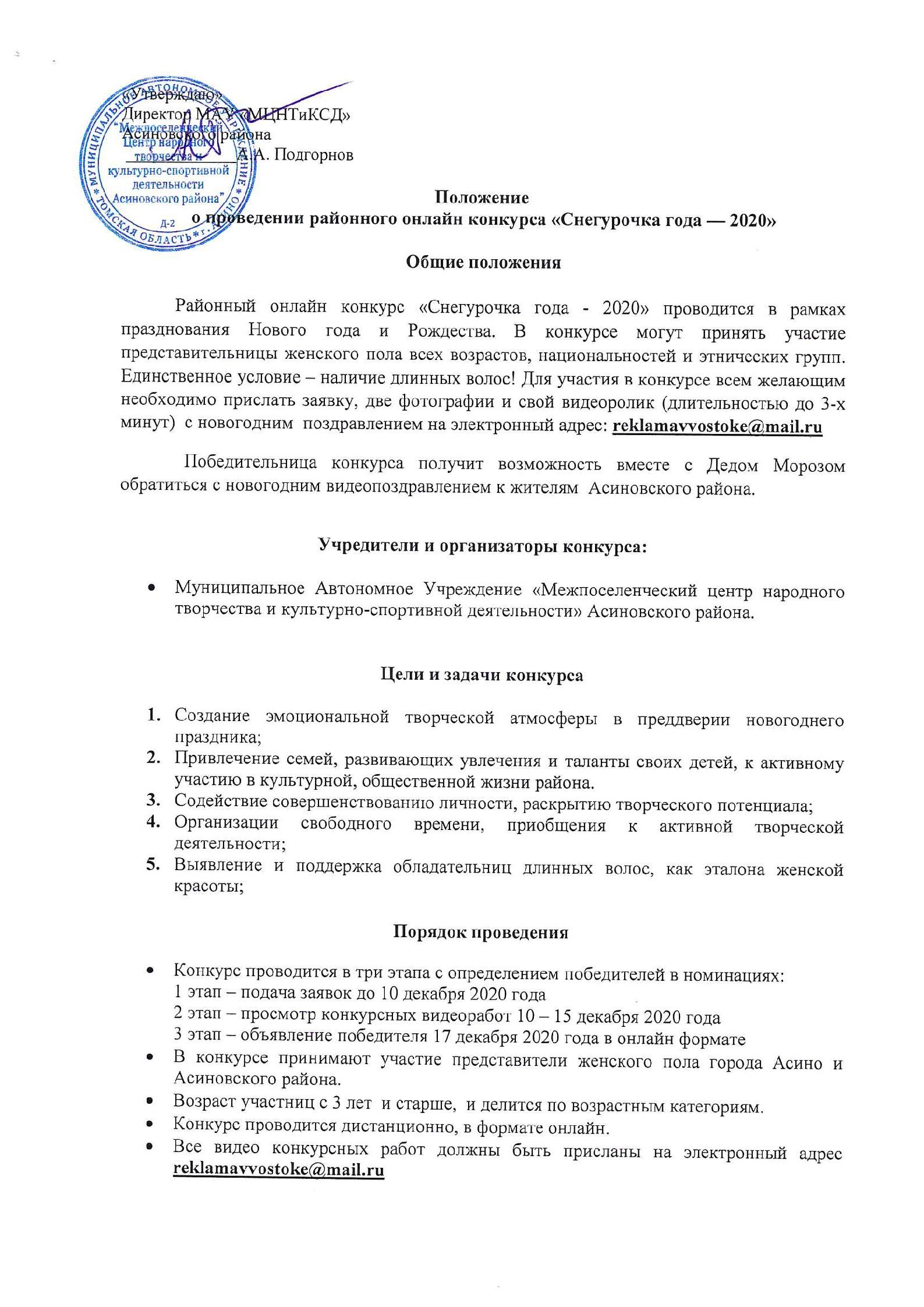 Этапы конкурса1 этап - Подача заявки Для участия в конкурсе необходимо:Прислать заявку-анкету (Приложение №1) Прислать видеоклип с визиткой участницы - рассказ о себе и поздравление в образе Снегурочки с Новым годом и Рождеством. Продолжительность не более 3-х минут;Две фотографии хорошего качества, на одной из которых участница в образе Снегурочки.Заявки принимаются до 10 декабря 2020 года на электронный адрес  reklamavvostoke@mail.ru с последующим подтверждением по одному из контактных телефонов.2 этап - Просмотр видео-работ жюри. Организаторы формируют жюри из квалифицированных специалистов культуры.Жюри имеет право: оценивать творческие работы, коллегиально определять результаты конкурсных выступлений, присуждать дипломы, предусмотренные данным положением.Критерии оценкиСоответствие образу «Снегурочка». Артистичность, эмоциональность, зажигательность;Творческий замысел и оригинальность вступления;Сценическая культура и культура речи;  Решение жюри является окончательным и не подлежит обсуждению и пересмотру3 этап – Объявление победителя 17 декабря 2020 года в онлайн формате Возрастные категории участниковвозрастная категория                                         	3-6 летвозрастная категория                                          	7-11 летвозрастная категория                                         	12-17летвозрастная категория                                         	17лет и старшеПодведение итогов КонкурсаУчастие в конкурсах жюри оценивает по 10-ти бальной системе. По итогам конкурсных выступлений жюри определяет 1 победительницу конкурса, которой присваивается звание «Снегурочка года -2020». Так же жюри отмечает победительниц в отдельных номинациях. Количество и характер номинаций жюри определяет по согласованию с Оргкомитетом конкурса.Все участницы конкурса награждаются Дипломами.Невыполнение условий настоящего Положения влечет за собой исключение из участия в дистанционном конкурсе. Организаторы оставляют за собой право вносить изменения и дополнения в условия и программу организации и проведения конкурса.Контактный телефон организатора: Приложение №1:Заявкана участие в районном конкурсе творчества «Снегурочка года — 2020»  К заявке прилагаются:-  видеоклип с визиткой участницы (продолжительность визитки 3 минуты);-  две фотографии хорошего качества, на одной из которых участница с распущенными  волосами. На второй в образе Снегурочки;8-913-103-70-22 – Абрамова Надежда ВасильевнаПросьба звонить по указанному номеру в рабочее время с10:00 до 17:00Направляющая организация / структурное подразделениеТел. №, адрес эл. почты организацииФамилия, имя, отчество участницыДата рождения.Место учебы/ работы и т.д. Небольшой рассказ о себе, своих увлечениях. Информация о руководителе (Ф.И.О., контактные данные)